THE PARISH CHURCH OF ST MICHAEL, ALNWICK‘ALL ARE WELCOME IN THIS PLACE’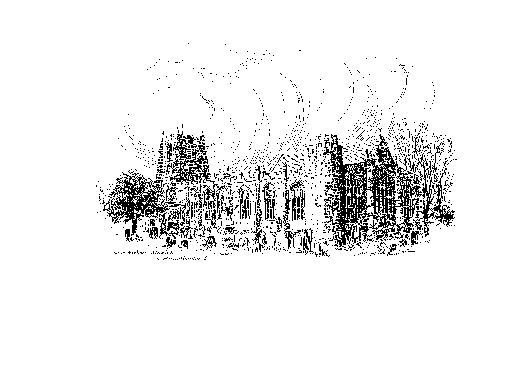 Sunday, 23rd OCTOBER 2022THE LAST SUNDAY AFTER TRINITYA warm welcome to our worship today.We hope you will stay for tea/coffee after the 10.00am service.The wearing of a mask is a personal choice in St Michael’sTODAY’S WORSHIP8.30am	Holy Communion	President & Preacher : The Reverend Canon Peter Askew10.00am	Parish Communion	President & Preacher : The Reverend Canon Peter Askew2.00pm	Baptism of Jack Alexander Hollingworth6.00pm	Taizé Style Evening Prayer	Officiant : John Cooke 2 Timothy 4 : 6 – 8, 16 - 18Our short series of readings from the two letters addressed to Timothy now concludes as the writer feels near to death, and gives his testimony to the Lord’s work through him, and his hope of heaven.Luke 18 : 9 – 14The familiar parable of the righteous Pharisee and the humble man are a lesson in our approach to our heavenly Father.HYMNS AT 10.00am    2  	Christ, whose glory fills the skies389 		Spirit of God422 		Alleluia, sing to Jesus!502 		Restore, O Lord, the honour of your name!HYMNS AT 6.00pm  53		Wait for the Lord, whose day is near600		Bless the Lord, my soul and bless God’s holy name  24		The day thou gavest Lord, is endedFOR YOUR PRAYERS THIS WEEK... inspired by the Sunday readingsPsalm 84, verses 1-7
Abba, Father, to you go all praise and glory! Thank you for your grace and infinite wisdom. Thank you for your promise of an eternal home for all who hear and follow.Thank you for your promise of one day being in your presence for all eternity.Father God, we do not deserve the rewards that you have promised; we fall short again, and again.Yet, you love unconditionally and forgive again, and again.You are the one true God, and we praise your holy name. Amen.

2 Timothy, chapter 4, verses 6-8 and 16-18
Dear Father, source of our strength, be with all who claim the name 'Christian' and seek to follow you.May we be urgent in season and out of season.Empower us to convince, rebuke, and exhort.Help us to be unfailing in patience and persistent teaching.
Guide us to be steady, to endure suffering, to do the work of evangelization, and to fulfil the ministries you have given us.
Let us all so live, that we can say with Paul, "I have fought the good fight, I have finished the race, I have kept the faith."
Thank you for the gracious reward you have in store for us all - that crown of righteousness which the Lord, the righteous Judge, will award to everyone who has loved and longed for his appearing.
In the name of Jesus we ask. Amen.
Luke 18, verses 9-14
Lord our God, may we come to you
in humility and repentance,
ready to encounter you in love
and to turn your way.
Accept us as your sons and daughters,
together with Jesus Christ,
your Son and our Lord forever. Amen.THE WEEK AHEADTuesday, 25th 7.00pm		St Michael’s Bowls Club in the Parish HallWednesday, 26th     10.15am		Holy CommunionThursday, 27th  9.30am		NO Mini Michael’s1.00pm		Funeral of Alan WillcoxSunday, 30th 	THE FOURTH SUNDAY BEFORE ADVENT8.30am	Holy Communion	President & Preacher : 				The Venerable Catherine Sourbut Groves10.00am	Parish Communion	President & Preacher : 				The Venerable Catherine Sourbut GrovesLOOKING AHEADTuesday, 1st November 7.00pm		St Michael’s Bowls Club in the Parish HallWednesday, 2nd       10.15am		Holy CommunionThursday, 3rd    9.30am		Mini Michael’sW I N T E R  M A R K E TSaturday, 26th NovemberSERVICE CHANGES FOR THE WINTER 
As the clocks change and the darkness lengthens the PCC have decided to make slight changes to the services we can offer in St Michael’s. 
Starting on October 30th: 1st and 2nd Sundays of each month we shall have a service at 6pm but NO service at 8.30am. 
3rd and 4th Sundays of each month we shall have a service at 8.30 am but NO service at 6pm. 
A 5th Sunday will have an 8.30am service but NO service at 6pm. 
We continue to be supported by our retired clergy and readers during the vacancy and we are very, very grateful.  We hope this change will ease their workload a little and will mean that the Churchwardens won't need to open and close in the dark twice each Sunday. There will be no changes to the 
10am Eucharist on Sunday nor to the Wednesday Midweek Eucharist at 10.15.
THIS WEEK’S ECO TIPSeasonal Thoughts ContinuedLet the words ‘Craft Fair’, ‘Handmade Gifts’ and ‘Local Artists’, draw you like bees to a honey pot!  Here you are likely to find sustainably sourced items which will support the livelihoods of local people.  Art galleries too have much to offer in the way of locally made jewellery, pottery and other items which make lovely presents.  It might be fun, if you are able, to make a day of visiting a few galleries in the area.  Going on the bus or offering a friend a lift would help with carbon cutting.(When shopping generally, keep up the ‘I’m fine without a bag, thank you’ mantra). 								Happy Shopping!IT IS HOPED TO FORM a community group, including some church members, to follow various craft projects connected with the graffiti.  These could take place in the Alnwick Arts and Crafts Centre and give the opportunity to try something new which ultimately would bring the community to share in the graffiti and enhance our south aisle exhibition project.  At present this is in the early stages of planning and funding but please contact Jean Darby for further details if you think this could be of interest to you.AWAY DAYI am organising an away day for all who might be interested in taking a break from the everyday and refresh themselves - to recharge and rest before the activities of Advent and the lead up to Christmas.   For more details, please speak to Annette Playle.ChurchwardensPat Taylor							Anne Blades                   : 01665 603811                                                        : 01665 602020Parish Website: www.alnwickanglican.comIf you are a UK taxpayer, St. Michael’s can benefit to the tune of 25p for each £1.00 donated by Gift Aid.  Please use the envelopes available at the back of church.  Thank you.The Parish of St. Michael & St. Paul is a Registered Charity, No. 1131297